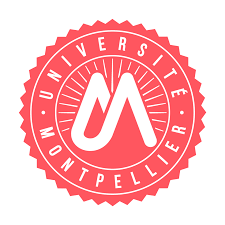 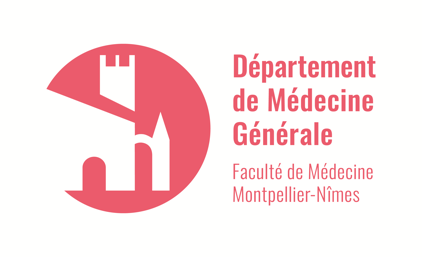 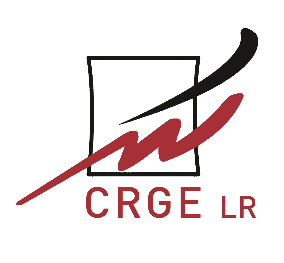 Information à l’attention des patients :Votre médecin, le Dr  					, a été agréé.e par la faculté de médecine de Montpellier-Nîmes comme Maître de Stage Universitaire, et accueille un externe qui se nomme :Il s’agit d’un étudiant en médecine en quatrième année, qui n’a pas encore choisi sa future spécialité. Sa participation aux consultations lui permet de découvrir la médecine générale, et l’exercice médical en dehors de l’hôpital. Il participera aux consultations en présence de votre médecin habituel. Ce stage de 1 mois un moment très important au cours de sa formation médicale. La présence de l’externe n’est pas obligatoire : si cela vous gêne, il vous suffit de le signaler lors de la prise de rendez-vous, avant, ou pendant la consultation. Merci pour votre participationMr Le Doyen de l’Université de Montpellier                                                                                                                       					                                                                                                                                                                                                                                               Mr le directeur du Département de Médecine Générale de Montpellier-Nîmes